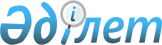 Сарқан ауданында интернаттық ұйымдарды бітіруші кәмелетке толмағандар үшін жұмыс орындарына квота белгілеу туралы
					
			Күшін жойған
			
			
		
					Алматы облысы Сарқан ауданы әкімдігінің 2012 жылғы 27 наурыздағы N 126 қаулысы. Алматы облысының Әділет департаменті Сарқан ауданының Әділет басқармасында 2012 жылы 18 сәуірде N 2-17-116 тіркелді. Күші жойылды - Алматы облысы Сарқан аудандық әкімдігінің 2016 жылғы 03 тамыздағы № 294 қаулысымен
      Ескерту. Күші жойылды - Алматы облысы Сарқан аудандық әкімдігінің 03.08.2016 № 294 қаулысымен.

      РҚАО ескертпесі.

      Мәтінде авторлық орфография және пунктуация сақталған.
      "Қазақстан Республикасындағы жергiлiктi мемлекеттiк басқару және өзiн-өзi басқару туралы" Қазақстан Республикасының 2001 жылғы 23 қаңтардағы Заңының 31-бабы 1-тармағының 13)-тармақшасына, "Халықты жұмыспен қамту туралы" Қазақстан Республикасының 2001 жылғы 23 қаңтардағы Заңының 9-бабы 2-тармағының 4)-тармақшасына, 7-бабының 5-6) тармақшасына сәйкес, аудан әкімі ҚАУЛЫ ЕТЕДІ:
      1. Меншік құқығына қарамастан, Сарқан ауданының ұйымдары мен мекемелерінде, интернаттық ұйымдарды бiтiрушi кәмелетке толмағандар үшiн жұмыс орындарының жалпы санының бір процент мөлшерінде квота белгіленсін.
      2. Осы қаулының орындалуын бақылау (әлеуметтік саланың мәселелеріне) жетекшілік ететін аудан әкімінің орынбасарына жүктелсін.
      3. Осы қаулы Әділет органдарында мемлекеттік тіркелген күнінен бастап күшіне енеді және алғаш ресми жарияланғаннан кейін күнтізбелік он күн өткен соң қолданысқа енгізіледі.
					© 2012. Қазақстан Республикасы Әділет министрлігінің «Қазақстан Республикасының Заңнама және құқықтық ақпарат институты» ШЖҚ РМК
				
      Аудан әкімінің

      міндетін атқарушы

А.С. Сәрсембаев

      КЕЛІСІЛДІ:

      "Сарқан ауданының жұмыспен

      қамту және әлеуметтік

      бағдарламалар бөлімі"

      мемлекеттік мекемесінің

      бастығы

Тертюбаев Оралбек Шабденұлы
